Государственная инспекция труда в Саратовской области информирует	Каждый работодатель и работник в режиме реального времени на бесплатной основе может воспользоваться следующими услугами:- задать свой вопрос дежурному инспектору и получить на него ответ в течение 3-х рабочих дней;- пройти предварительную проверку (самопроверку) соблюдения требований трудового законодательства;- записаться на прием к инспектору труда в своём регионе;- ознакомиться с часто задаваемыми вопросами в сфере труда;- получить руководство по решению той или иной проблемы в сфере трудовых отношений.Для оперативного обмена информацией у Государственной инспекции труда в Саратовской области имеются официальные аккаунты в «Вконтакте» (https://vk.com/gitsaratov), «Telegram» (https://t.me/gitsaratov) и «Одноклассниках» (https://ok.ru/group/70000001188542).На данных ресурсах публикуется актуальная информация по соблюдению трудового законодательства, новости трудовой инспекции и комментарии экспертов. Таким образом, Государственная инспекция труда в Саратовской области рекомендует работодателям и работникам организаций расположенных на территории Советского района:- пройти самопроверку соблюдений требований трудового законодательства с помощью Электронного инспектора труда (https://онлайнинспекция.рф/inspektor);- разместить QR-коды социальных сетей ГИТ в Саратовской области на досках объявлений в организациях и предприятиях;- подписаться на официальные аккаунты ГИТ в Саратовской области;- поделиться своим мнением о качестве оказания государственных услуг в Государственной инспекции труда Саратовской области перейдя по ссылке: https://forms.yandex.ru/u/63c4fb0f90fa7b7f6fb68817/ . По всем интересующимся вопросам обращаться к главному специалисту-эксперту ГИТ в Саратовской области – Мария Сергеевна Спрыгина, тел.: 8(8452) 69-41-96, доб.136.Для быстрого перехода отсканируйте QR-коды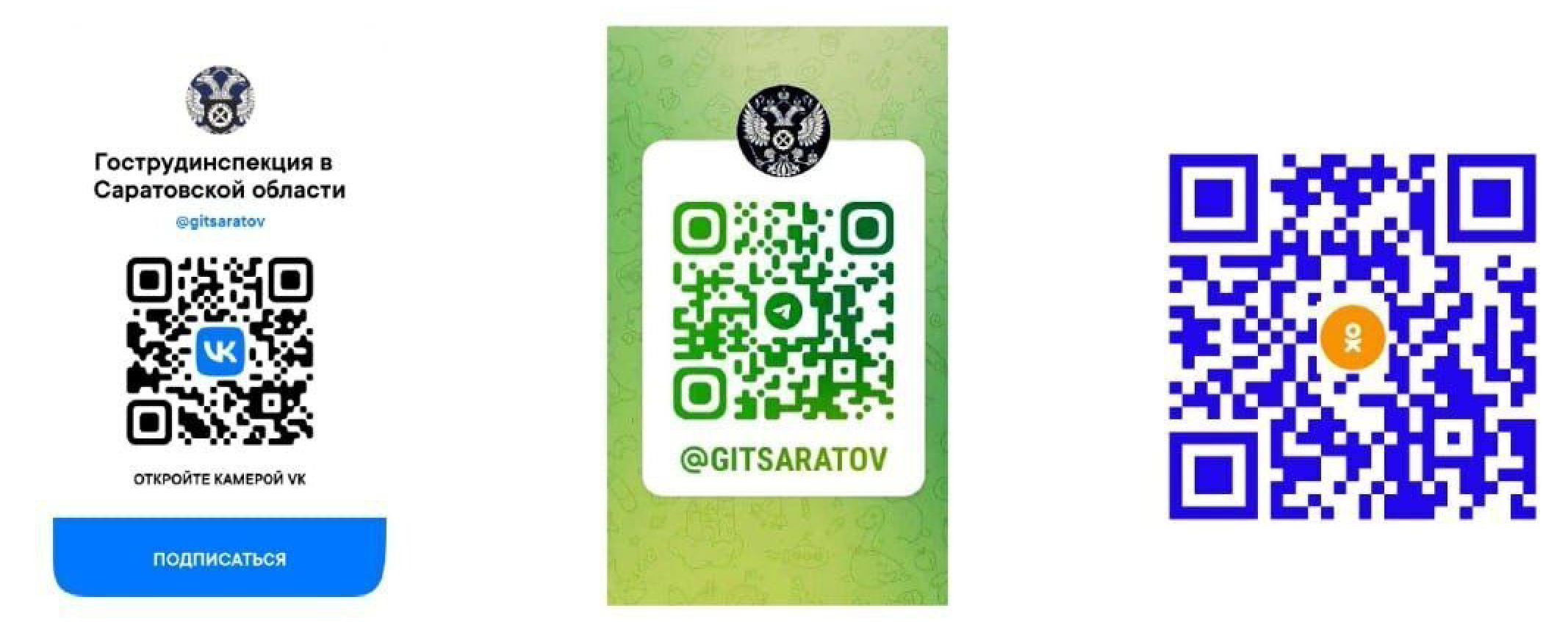 